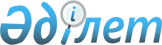 "Заң жобалау қызметі мәселелері жөніндегі ведомствоаралық комиссия туралы" Қазақстан Республикасы Премьер-Министрінің 2016 жылғы 19 ақпандағы № 11-ө өкіміне өзгерістер мен толықтырулар енгізу туралыҚазақстан Республикасы Премьер-Министрінің 2021 жылғы 31 мамырдағы № 96-ө өкімі.
      "Заң жобалау қызметі мәселелері жөніндегі ведомствоаралық комиссия туралы" Қазақстан Республикасы Премьер-Министрінің 2016 жылғы 19 ақпандағы № 11-ө өкіміне мынадай өзгерістер мен толықтыру енгізілсін:
      көрсетілген өкіммен бекітілген Заң жобалау қызметі мәселелері женіндегі ведомствоаралық комиссия туралы ережеде:
      6-тармақтың 8) тармақшасы мынадай редакцияда жазылсын:
      "8) реттеушілік саясаттың консультативтік құжаттарына негізделген заң жобалары тұжырымдамаларының жобаларын қарастыру;";
      10-тармақ алып тасталсын;
      көрсетілген екіммен бекітілген Заң жобалау қызметі мәселелері жөніндегі ведомствоаралық комиссияның құрамында:
      мына:
      "Қазақстан Республикасы Әділет министрінің орынбасары, төрағаның орынбасары;
      Қазақстан Республикасы Төтенше жағдайлар министрінің орынбасары;
      Қазақстан Республикасы Қаржы министрлігінің аппарат басшысы;
      Қазақстан Республикасы Білім және ғылым министрлігінің аппарат басшысы;
      Қазақстан Республикасы Ауыл шаруашылығы министрлігінің аппарат басшысы;
      Қазақстан Республикасы Ұлттық экономика министрлігінің аппарат басшысы;
      Қазақстан Республикасы Экология, геология және табиғи ресурстар министрлігінің аппарат басшысы;
      Қазақстан Республикасы Ақпарат және қоғамдық даму министрлігінің аппарат басшысы;
      Қазақстан Республикасы Цифрлық даму, инновациялар және аэроғарыш енеркәсібі министрлігінің аппарат басшысы;
      Қазақстан Республикасының Стратегиялық жоспарлау және реформалар агенттігінің аппарат басшысы (келісу бойынша);"
      деген жолдар мынадай редакцияда жазылсын:
      "Қазақстан Республикасының Әділет вице-министрі, төрағаның орынбасары;
      Қазақстан Республикасының Төтенше жағдайлар вице-министрі;
      Қазақстан Республикасының Қаржы вице-министрі;
      Қазақстан Республикасының Білім және ғылым вице-министрі;
      Қазақстан Республикасының Ауыл шаруашылығы вице-министрі;
      Қазақстан Республикасының Ұлттық экономика вице-министрі;
      Қазақстан Республикасының Экология, геология және табиғи ресурстар вице- министрі;
      Қазақстан Республикасының Ақпарат және қоғамдық даму вице-министрі;
      Қазақстан Республикасының Цифрлық даму, инновациялар және аэроғарыш өнеркәсібі вице-министрі;
      Қазақстан Республикасының Стратегиялық жоспарлау және реформалар агенттігі төрағасының орынбасары (келісім бойынша);";
      "Қазақстан құрылыс салушылар қауымдастығының атқарушы директоры (келісім бойынша);" деген жол алып тасталсын;
      "Материалдық-техникалық қамтамасыз ету басқармасының "Парламентаризм институты" шаруашылық жүргізу құқығындағы республикалық мемлекеттік кәсіпорының директоры." деген жолмен толықтырылсын.
					© 2012. Қазақстан Республикасы Әділет министрлігінің «Қазақстан Республикасының Заңнама және құқықтық ақпарат институты» ШЖҚ РМК
				
      Премьер-Министр

А.Мамин
